Adapted from Pan-Midlands, Yorkshire & East Practice Learning Group, with permission. 					 V5: 01/07/19   	TRANSITION TO NEW SUPERVISION AND ASSESSMENT ROLES TO MEET	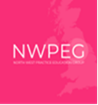  NMC (2018) SSSA